Absender:Vorgeschlagene Einzelperson:Vorgeschlagene Personengruppe:Bitte senden Sie das ausgefüllte und unterschriebene Formular per Post oder an folgende E-Mail-Adresse: sarah.leineweber@wipperfuerth.deVorname, Nachname:Anschrift (PLZ, Wohnort, Straße, Hausnummer):Anschrift (PLZ, Wohnort, Straße, Hausnummer):Telefon:E-Mail:E-Mail:An dasAmt für Schule, Sport, Freizeit und Kultur
Postfach 146051678 Wipperfürth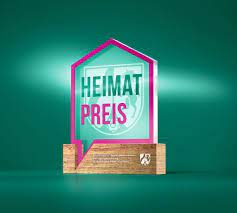 Vorschlagfür den Heimatpreisder Hansestadt WipperfürthJährliche Einreichungsfrist: 31.10. (bitte entweder Daten für eine Einzelperson oder für eine Personengruppe eintragen)Vorname, Nachname:Anschrift (PLZ, Wohnort, Straße, Hausnummer):Telefon:E-Mail:Name:Name:Anschrift (PLZ, Ort, Straße, Hausnummer):Anschrift (PLZ, Ort, Straße, Hausnummer):Telefon:E-Mail:Begründung:Ort, Datum(ggf. Stempel, Unterschrift